DANIŞMAN-ÖĞRENCİ GÖRÜŞME FORMU                                                                         GÖRÜŞME TARİHİ: …../…../…..  ÖĞRENCİNİN NUMARASI:  ÖĞRENCİNİN ADI-SOYADI:  ÖĞRENCİNİN BÖLÜMÜ/PROGRAMI:                           ÖĞRENCİNİN SINIFI:   GÖRÜŞMENİN NEDENİ:   ÖĞRENCİNİN TALEPLERİ: DANIŞMANIN GÖRÜŞÜ: DANIŞMAN ÖĞRETİM ELEMANI                                                          ÖĞRENCİ        (Adı Soyadı-İmzası)                                                                       (Adı Soyadı-İmzası)  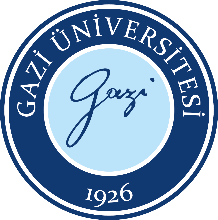 Danışman Öğrenci Görüşme Formu Doküman No: SBF.FR. 0006 Danışman Öğrenci Görüşme Formu Yayın Tarihi:  13.06.2022Danışman Öğrenci Görüşme Formu Revizyon Tarihi: Danışman Öğrenci Görüşme Formu Revizyon No: Danışman Öğrenci Görüşme Formu Sayfa: 1/1 